
This form is required for all events / conferences / gatherings or VIP’s where five (5) or more external visitors are expected on campus and wish to utilize reserve parking in Lot E.  Please complete this at least two (2) weeks before the event.  The Department of Public Safety is requesting this form to be filled out and submitted to DPS.  If you have any questions about this form, please send them to pdeary@bryant.edu or dstaplet@bryant.edu.  
If more than (5) spaces are requested, and the arrival time is going to be after 12:00 pm, than the requester must have a facility or staff member hold these reserved spaces by parking their vehicle in the requested space, then move the vehicle a minimum of one (1) hour prior to your guest arrival.   If your events / conferences / gatherings or VIP’s are to arrive between the hours of 6:30 am to 12:00 pm then a facility or staff member is not needed to park in the space to hold the requested space.
If your request is for less than (5) visitors, than this form must be submitted five days (5) prior to the event.  All signs must be printed out, and laminated and dropped off to DPS.  

*Required Fields
Event Name: *      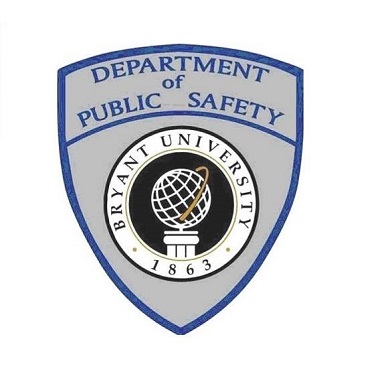 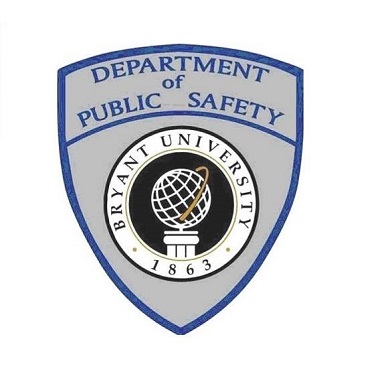 Date: *  	End Date: * Event Start Time: * 		Event End Time: *  	Department/Host: *      	
Lot E Spaces 1 -24: * 	Lot E Spaces 25 - 39: *	 Department Contact: *      		Phone: *      Department Contact E-mail: *      